Volet 2 : poste de médecin généraliste salarié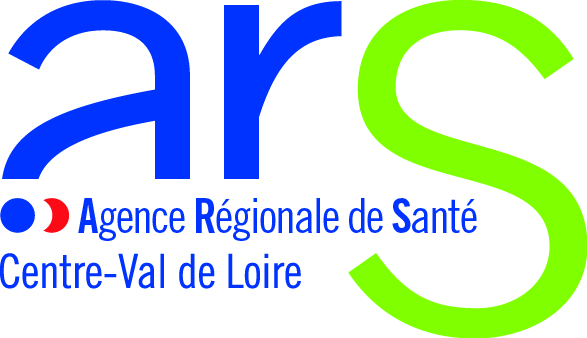 Lieu (commune / territoire)Jours et horaires de travailProposition salarialeType de structure : Maison de santé, Cabinet de groupe ....Accessibilité Handicapés : Cabinet aux normes, oui / non ?Équipement : Secrétariat, logiciels mis à disposition ? (mis en commun ?)Équipe en place : Nombre de praticiens dans le projet ou dans la commune, spécialités déjà ou bientôt présentesDescription du tissu médical environnant : Spécialistes, EHPAD, Hôpitaux, Cliniques…Description de la commune : Cadre de vie, commerces, écoles, axes routiers, atouts touristiquesDescription de la patientèle Jeunes / âgées, sportifs, vacanciers, pathologies particulières.Description du projet : Donner une idée la plus précise possible du projet d'installationAvantages mis en place par la commune et / ou par l’ARS : S'il y en a (logement prêté ou loué, aides à l'installation...)Possibilité d'évolutionPhotos de la structure et du territoire pour renforcer l’attractivité de l’annonce.Contact 